Pöttinger rozbudowuje swoje centrum testów: rozpoczęcie budowy TIZ 3Centrum Technologii i Innowacji TIZ w Grieskirchen (AT) należy do najnowocześniejszych centrów testujących elementy konstrukcyjne w Europie. W dniu 11. stycznia 2022 roku Regionalny Dyrektor ds Ekonomii Markus Achleitner wspólnie z trzyosobowym Zarządem i Dyrektorem Zarządzającym TIZ, wbili symboliczną łopatę inaugurując budowę trzeciej części centrum. Producent maszyn rolniczych Pöttinger jest z jednym z udziałowców, razem z Radą Gmin Grieskirchen, St. Georgen, Tollet oraz miejscową agencją Business Upper Austria.  Powstanie nowa przestrzeń: w TIZ 3 dzięki inwestycji wielkości 6,3 mln euro, powstanie nowy budynek z halą o powierzchni 1.800 m2 i przestrzenią biurową wielkości ok. 500 m2. Zakończenie budowy TIZ 3 jest zaplanowane na grudzień 2022.Markus Baldinger, członek zarządu Pöttinger ds. Badań, Rozwoju i Cyfryzacji, komentuje rozbudowę: ,,Centrum Technologii i Innowacji (TIZ) jest sercem firmy Pöttinger pod względem zapewnienia wysokiej jakości. Od 18 lat są tu testowane maszyny pod kątem ich jakości i przydatności do pracy w warunkach zbliżonych do realnie występujących na polu. Badanie, rozwój i kontrola idą tu ręka w rękę. Centrum testów jest w branży maszyn rolniczych jednym z najnowocześniejszych tego typu ośrodków na całym świecie i cieszy się znakomitą opinią. Przeprowadzane tu testy pozwalają zaoszczędzić czas i koszty: aż do 75 procent w porównaniu z praktycznym testem na polu. W krótkim okresie czasu można przetestować żywotność maszyny. Test wytrzymałości części konstrukcyjnych w kilka miesięcy pokazuje realne zużycie w całym okresie eksploatacji maszyny w warunkach naturalnych, gdzie przy dużych maszynach trwa to ponad 5 lat, po przepracowaniu do 30.000 ha. Maszyny Pöttinger mają za zadanie osiągać najlepsze efekty pracy. Aby to zrobić, rozwiązania techniczne musza być niezawodne. Dodatkowo z nowego centrum będą mogli również korzystać klienci z różnych krajów i branż, jak przemysł lotniczy, budowa maszyn czy elektromobilność. Podgląd zdjęć: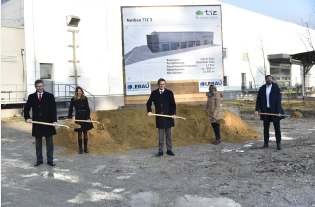 Od lewej Markus Baldinger (członek Zarządu Pöttinger), Tanja Spennlingwimmer, kierowniczka Działu Inwestycji i Zarządania w Górnej Austrii. miejscowa agencja Business Upper Austria, Regionalny Dyrektor ds Rozwoju i Ekonomii Markus Achleitner, Maria Pachner, Burmistrz Grieskirchen, i Martin Oberndorfer, Dyrektor Zarządzający TIZ– Grieskirchen GmbH.https://www.poettinger.at/de_at/Newsroom/Pressebild/5083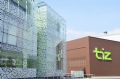 V.l.: Do TIZ 1 i TIZ 2 dołączy kolejny budynekhttps://www.poettinger.at/de_at/Newsroom/Pressebild/5082